Locality SEND Support – Information for Locality SEND Support school websites.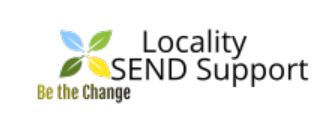 Our school it part of an exciting initiative by Croydon Council to improve support for children with special needs or disabilities (SEND) who live in Croydon. We are working with a cluster of local schools, who together have been given funding to provide early intervention and better targeted help to support children and young people with SEND. This will enable our special needs staff to work closely with our partner schools to quickly get the necessary support and help for pupils who are beginning to demonstrate that they have additional needs which cannot be met through our own school SEND resources.This early help may be in the form of advice, school to school support, referral to specialist services, or additional resources. The support can be put in place rapidly without unnecessary delay. This is because our group of schools manage the funding between us so we can direct this to the most suitable children in an efficient targeted way. If, despite this rapid support it is thought that a child would still benefit from an Education and Health Care Plan the local group will work together to ensure that the application to assess is submitted promptly with all the relevant information including from outside professionals.The initiative is called “Locality SEND Support” and will run throughout this academic year. We will of course monitor the outcomes closely and we will always involve parents and carers in any decisions made and review the support regularly. Presently the scheme is only for Croydon residents and will not impact on students who already have an Education & Health Care Plan or those in Enhanced Learning Provisions.If you want to learn more about this scheme, please contact our SENDCo and we will be happy to provide you with you further details.